Georgian Bay Hunters and Anglers Inc.    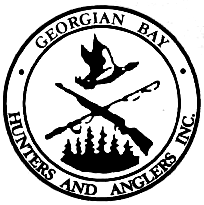 I GIVE MY PLEDGE AS A CANADIAN TO SAVE AND FAITHFULLY DEFEND FROM WASTE, THE NATURAL, RESOURCES OF MY COUNTRY, ITS SOILS AND MINERALS, ITS AIR, WATERS, FORESTS AND WILDLIFE.MIDLAND --- ONTARIOAugust 2022In the spirit of giving, a donation box will be permanently set up In the clubhouse for the local food bank, donations are greatly appreciated by many all year long.Annual Steak BBQ and Corn RoastGBHA’s will be hosting their annual Steak BBQ and Corn Roast on Wed Aug 17 2022. For the cost of $20.00 you get to pick your own steak, BBQ it yourself and enjoy the baked potatoes, buns and salads!This year Joe Belcourt will be chairing this event and will be looking for a few volunteers to assist him. Should you be able to assist, please contact Joe Belcourt @ joebelcourt@hotmail.com or call him @ 705-427-2065 PLEASE NOTE!	We ask that any participants DO NOT bring their own foods to BBQ. With people having food allergies we would not want anyone have a reaction to other foods being prepared on the same grill as the supplied food. If questioned as to what was served, we would be able to respond quickly and safely by knowing our menu. As well we ask that participants DO NOT bring pets to dinners unless they are a proven service pet. Waiver IncludedWe have attached a letter of explanation and a waiver pertaining to our insurance policy. We ask each member to carefully read and sign and return to GBHA asap. This will become an annual waiver to sign at the same time as membership renewal but needs to be completed now for this year. Your assistance would be greatly appreciated. Property Maintenance and Clean Up DayOn Wednesday August 10 2022 we will be holding a property and clean-up day in preparation of our upcoming Family BBQ. This task will start at 0900 am till approximately 1200 noon. If anyone has a small utility trailer that we could use to go get mulch from the landfill site it would be appreciated. Please bring wheel barrels for spreading mulch, garden tools, trimmers, brush hogs, leaf blowers, mowers and dress appropriately. More hands make less work!  Possession and Acquisition License (PAL) program and Hunter Safety CoursesLarry Ferris will be hosting a PAL and Hunter courses on Saturday August 13 and Sunday August 14 2022. For more information on other dates, costs of programs and or to register please contact Larry at 705-529-6364 ferris.larry51@gmail.com Larry will take your name for upcoming courses. Turkey Shoot GBHA will be hosting the Turkey Shoot on Saturday October 08 2022. Registration will begin at 11:30 am and the Shoot will begin at 1200 noon. We will be using 12-guage and 20-gauge rounds that are provided for $5.00 per heat, bring your shotguns. Some shot guns will be available for usage. No PAL required gun instructors will be on site; this is open to all ages, kids to adults. Our Junior club will be selling BBQ lunch and refreshments. Yes, volunteers will be needed. If anyone is interested in volunteering, please contact Alan Wheeler @ 705-828-1095, or email acwheeler66@gmail.com. RAIN OR SHINE THIS EVENT WILL HAPPEN!THIS IS AN OPEN EVENT AND ALL AGES ARE WELCOMED.Backwoods Custom Rods DiscountJust a reminder that all members are entitled to endless discounts for Backwoods Custom Rods-Made in Canada. www.anglersadvantage.caGBHA MEMBERS VOLUNTEER HOURS:As we review our submissions for Government Grants that we have not been successful in attracting the eye of the judges. One area that we know from experience is that adjudicators look for when awarding grant funds is the participation of the Members for projects or activities at our Club.We have drifted away from formally tracking Members’ Participation in the numerous events, workdays, and unsolicited volunteer hours that you our Members have provided and have created a document to record your hard work.  The information you provide, will assist with our submission, in this case to the Ontario Trillium Grant, at the beginning of August.The document itself provides no personal information but only your name, and the names of your family for family memberships. We will track volunteer hours by month starting with January 2022. We have broken down the categories for volunteering as follows:Events - Dinner Mtgs - Business Meetings - Range - Maintenance - Forestry - Jr Club - Business – ConservationOver time the categories may change or have additions but the above should give us enough information for the time being.Our request to you is this:  Estimate the number of hours that you have spent in each of the above categories from January 2022, February, March, April, May, June and July to date and send the information to Alan Wheeler Secretary, at acwheeler66@gmail.com.We know that your recollection may not be 100% on the actual dates but if you could help us with this endeavor, it would be greatly appreciated, and help us significantly in our efforts to fund GBHA.Thank youAlan WheelerSecretary, Georgian Bay Hunters and Anglers IncorporatedVolunteer BartendersGBHA’s Bar Chairman is looking for certified bartenders who are interested in volunteering at events or dinners. Sterley will need a copy of your certification, please contact Sterley Stubbings @ sterleystubbings@gmail.com or call 1-705-529-5776. Food handlers GBHA’s has appreciated and depended upon our membership to help out in the kitchen and doing small food preparations i.e., BBQ lunches etc. We have been informed that these volunteers need to now have their Food Handlers Course. GBHA’s is willing to pay for this course for these volunteers from the club. If anyone is interested or for more information, please contact Joe Belcourt @ joebelcourt@hotmail.com or call him @ 705-427-2065 General Membership Dinner CostsAnyone who has gone to the grocery store has noticed the huge jump in all the prices of food, let alone the fuel costs to get there to buy groceries! We are all trying to make ends meet and our club is in the same boat. We host our monthly dinners; we shop carefully for deals on our menu to try and get our costs covered. FYI, we pay the hst on each dinner sold. That cuts into our profit margin and adds to our costs. We have been noticing lower than normal numbers at our dinners. We are asking that each member try to come out to the dinner meetings, get caught up with the club events and share some comradery with other members. We are looking into having guest speakers again, if anyone has any suggestions on how to help with the costs or for guest speakers, please let us know. Unfortunately, we have no choice but to raise our dinner costs for guests. Currently all members and guests pay $20.00 per person. We will be raising our guest price to $25.00 per person effective September 2022. We hope everyone understands and is supportive of this increase. 2022 Junior Club MembershipsGBHA’s Junior Club is accepting registrations for the Junior Club.  Anyone who is currently a member of the Junior Club, as well as those interested in joining, are required to complete a registration form with us. Membership to the Junior Club is free for any youth (4-16 years) that are part of a GBHA family membership, but registration is required.  Non-GBHA members are also able to join, with a paid family OFAH membership plus an annual fee of $25 per child.  Please contact Karl Gostick at gbhajuniorclub@gmail.com 705-716-1612 with any questions, or to make sure you are on our email list. NEW GBHA MENTORSHIP PROGRAMRecently, we have heard from new club members that there is a need for, and lack of, mentorship and learning opportunities for folks that are new to an outdoors lifestyle. These days, we are seeing more and more adults getting into hunting and fishing, that may not have come from a family that traditionally took part in these types of activities, and they are looking for ways to learn more about all that is involved with this lifestyle. With so many great programs out there specifically geared to teaching youth and women who are new to the outdoors, we are looking at starting our own “in-house” program that will be open to all newcomers (or anyone that just wants to learn more). As a club, with such a large group of members, we are fortunate to have lifetimes worth of knowledge and expertise in all things outdoors. With this in mind, we want to start by canvassing our membership to see who may be interested in helping with this program, in some way. We are looking for club members that may be interested in being a mentor, who may be open to assisting in seminars/outings, or who are willing to help in any other way. If you are interested in being a part of this, please reach out to either Craig Lalonde at (705)427-3542 (text or call) or email craiglalonde@hotmail.com or Janice Ferris at someonenolongerfishing@gmail.com Woodlot ManagementOur Woodlot Management Chairman Matt Wiessflog has had a couple of volunteers come forth to help out and is still looking for any experienced volunteers to assist in the clearing of trees on our property. He is proposing to mark the trees this fall and then begin clearing in the spring, but would like to set up a team in advance to prepare for this task. Volunteers of all aspects will be appreciated. As well Matt will be looking at the aspect of wood sales. If interested in volunteering please contact Matt Weissflog @ 705-321-6035or email the club @, gbhaclub@yahoo.ca. GBHA Swag!GBHA now have the large OFAH crests for sale for the price of $15.00 each. Hats are $15.00 each or 2/$25.00, crests are being sold for $5.00 each, vests can be purchase for $45.00 each. These vests are a great way to display your badges and buttons of your achievements. Vest, hats and crests will be sold at the dinner meetings or by contacting Bruce Dunn @ 1-705-528-2709. Beekeeping and Hive CareIf anyone from the club or Junior club is interested in Beekeeping and Hive Care, please contact Sterley Stubbings @ sterleystubbings@gmail.com or call 1-705-529-5776. Editor’s Note:Can you believe the summer is half way over! Where does the time go? I hope that each of you have been enjoying the outdoors, weather it be sitting relaxing at a camp site, hiking, fishing or scouting for future hunting! I know so many people that are just enjoying getting out of their homes after all the lock downs! It has been a trying couple of years and it is nice to be able to have our doors open and plan our events again. Your executive has been meeting on a regular basis, dealing with day-to-day business, attempting to keep up on maintenance issues of our clubhouse and property, and yes plan future events. Even though there was no dinner meeting in July the executive still met. We have an upcoming annual Steak BBQ and Corn Roast, scheduled for Wed August 17/22. This annual event is a great time for each member to get out and show off their bbq skills and get to know each other. Over the years we have improved this event to now having covered eating areas, a more centrally located bbq area, and for those that like to hang around we invite them to enjoy the bon fire and comradery!All of our events could not happen without our volunteers and chairpersons. Our club has a large number of members and we know it is difficult for most to get out to assist in volunteering but it greatly appreciated when they do. We are attempting to track these hours as it really helps with our applications for grants. So, if you do come out or take on a project, please let us know so we can track your hours.It is not always easy to come up with events that keep everyone interest. We are working on getting guest speakers back in to our dinner meetings, again this is all pending covid restrictions! If anyone has any ideas for events or guest speakers, we are always open to new ideas. With the other half of the summer still ahead of us, be sure to get outdoors and enjoy it, soon we will be shovelling our way out to enjoy the winter activities, lol! Remember to check your big game draws, and to ensure you have all your licenses in order! And don’t forget to submit your entries for the Sportsmen’s Memorial Dinner!  Hope you all have a great Civic Holiday long week-end! Enjoy yourselves folks, keep well!Bruce Dunn Bulletin EditorPlease check out our web site www.gbhuntersandanglers.com forClub news and updates or “like us” on Facebook.PLEASE NOTE! THE “BUY N SELL” WILL ONLY BE POSTED ON OUR WEBSITE www.gbhuntersandanglers.comGeorgian Bay Hunter and Anglers 2022 Insurance PackageRe: OFAH /Butler and Buyers Co. Insurance Waiver.This year, as part of our 2022 Insurance Package through OFAH, there is the inclusion of an Insurance Waiver agreement.  We have been working with OFAH, Butler and Buyers, and Great North Wildlife Affiliates Inc. to clarify the requirement of the Waiver and more importantly it’s intended use.The following is a summary of these negotiations, and what it means to you, a Member of Georgian Bay Hunters and Anglers Inc.The Waiver Document was approved by Great North Wildlife Affiliates Inc. legal team.  There is, in Latin a legal description for the waiver document, which means “Aware of Risk” It is on that premise that the Document was included this year.The Waiver as explained to us, is simply a Risk Management Tool that is used by Insurance Companies where there is an elevated element of risk i.e., Firearms & Archery Ranges.  The purpose of the waiver is to ensure that people using our Range facilities are aware that there is risk, and that they are responsible for their own actions. Mandatory Signing: All Members of GBHA taking part in any activities using our Ranges, both outdoor, indoor, and Archery must sign the Waiver only once in the year.  All Guests taking part in any activities related to Firearms or Archery must sign the waiver each time that they participate.  This includes turkey shoots, archery, & Junior Club hunting events etc.  In the case of a minor, the parent or guardian must sign on their behalf.Members and Guests attending Dinner Meetings or Events indoors or outdoors, which do not include using firearms or archery on our property are not required to sign.  Should someone refuse to sign the Waiver document and are attending an event using firearms or archery:If a person refuses to sign the waiver document, a GBHA Representative will advise that person that they are participating in an activity where there is risk, and that by refusing to sign the Waiver agreement that the person is willing to accept any risk.  We will make note of the person’s name, the time and date of the event, and if possible, have a witness to the persons refusal to sign.  In the case where a person has refused to sign the Waiver and there is an accident, and the person files a suit against GBHA, the precedence in the courts is that since the person was made aware that there was risk in the activity, that they had accepted responsibility should there be an accident.Who does not have to sign a waiver:Anyone attending Dinner Meetings or activities on GBHA property that does not include the use of firearms or archery equipment is not required to sign the Waiver document.  It is reasonable that all Social and Conservation events of this type carry an exceptionally low level of risk.WAIVER AND RELEASE OF LIABILITY, ACKNOWLEDGENT AND ASSUMPTION OF RISKSInitial _____ IMPORTANT: THIS IS A LEGAL DOCUMENT.  Prior to participating in a GBHA Inc. program which includes a high element of risk, you must read and sign this document. If you have any questions, please ask and we will answer to the best of our ability. By signing this Waiver and Release of Liability Agreement, Acknowledgement and Assumption of Risks, you give up the right to Sue for any and all injuries, bodily, mentally or monetary or property damages howsoever caused.Parties to this waiver and release, acknowledgement, and assumption of risks agreement                    (Print) Name: __________________________________________________________Known as the “Releasor”                      (Print) Address of the Releasor________________________________________________________________                                                                              ________________________________________________________________                    I execute this waiver and release, acknowledgement of Risks and hereby release, hold harmless and indemnify 	       Georgian Bay Hunters and Anglers Incorporated GBHA Inc.:  Known as the “Releasee”Ogden’s Beach Road, Tay Township, Simcoe County, P.O. Box 591 Midland Ont., L4R0A7                       Name &Nature of the activities/_____________________________________________________Date: ___/____/_______Waiver and Release:I, (print name) _____________________________________________________________known as the “Releasor”                                    agree release and forever discharge: Georgian Bay Hunters and Anglers Incorporated. (GBHA Inc.) I agree to indemnify and hold harmless the GBHA Inc., their officers, agents, volunteers and representatives from any and all claims, damages, losses, injuries and expenses arising out of or resulting from participating in these activities.  I further agree to release, acquit and covenant not to sue Releasee, their volunteers or agents for any and all actions of the Releasee.  Initial ____I agree to waive any and all claims I may have against the Releasee and release from all liability and agree not to sue the Releasee and its officers, agents or volunteers for any personal injury, death, property damage, or loss sustained as a result of my son or daughter’s participation in the outdoor activity arising out of any cause whatsoever.     Acknowledgement: I acknowledge that the “Activities” involve inherent risks and dangers that may cause serious injury and possibly death.  I fully understand the risks and dangers associated with the “Activities” and accept same entirely at my own risk.I understand that this document, as outlined above, contains a promise not to sue the Releasee or any of its members and that it constitutes a release of Liability and an indemnity for all claims.Initial ____I fully comprehend and understand the implications of this agreement and am aware of the risks and accept them.  I am     signing this document voluntarily.In signing the consent and waiver, I am not relying on any oral or written representation of statements made by the Releasee, its officers, agents or volunteers to induce me and/or my child to participate other than those set out in this consent and waiverDate: ___________________________________________Parent or Guardian:  If I am the parent or guardian of the participant, I have completed the Agreement as the “Releasor “as required above.  I have read and understand and execute this Waiver and Release (Agreement) on behalf of the child/ward.  In the event for any reason, it is determined that my execution of this Agreement is not to be effective to impose the terms of this release.  I agree to indemnify GBHA Inc. (Releasee) with all respects to all claims advanced by or on behalf of the child/ward.  I am accepting the risk of an accident occurring and agree that this activity is suitable for my son or daughter.Date _____________Name of Child/ attending ________________________________________Birthdate ___/___/___Releasor signature ________________________________________ Witness signature __________________________________